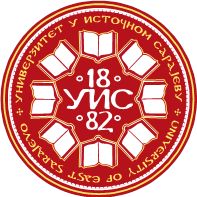 УНИВЕРЗИТЕТ У ИСТОЧНОМ САРАЈЕВУФилозофски факултет ПалеУНИВЕРЗИТЕТ У ИСТОЧНОМ САРАЈЕВУФилозофски факултет ПалеУНИВЕРЗИТЕТ У ИСТОЧНОМ САРАЈЕВУФилозофски факултет ПалеУНИВЕРЗИТЕТ У ИСТОЧНОМ САРАЈЕВУФилозофски факултет ПалеУНИВЕРЗИТЕТ У ИСТОЧНОМ САРАЈЕВУФилозофски факултет ПалеУНИВЕРЗИТЕТ У ИСТОЧНОМ САРАЈЕВУФилозофски факултет ПалеУНИВЕРЗИТЕТ У ИСТОЧНОМ САРАЈЕВУФилозофски факултет ПалеУНИВЕРЗИТЕТ У ИСТОЧНОМ САРАЈЕВУФилозофски факултет ПалеУНИВЕРЗИТЕТ У ИСТОЧНОМ САРАЈЕВУФилозофски факултет Пале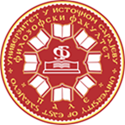 Студијски програм: ГеографијаСтудијски програм: ГеографијаСтудијски програм: ГеографијаСтудијски програм: ГеографијаСтудијски програм: ГеографијаСтудијски програм: ГеографијаСтудијски програм: ГеографијаСтудијски програм: ГеографијаСтудијски програм: ГеографијаI циклус студијаI циклус студијаI циклус студијаI циклус студијаI циклус студијаIII година студијаIII година студијаIII година студијаIII година студијаПун назив предметаПун назив предметаПун назив предметаПун назив предметаРЕГИОНАЛНА ГЕОГРАФИЈА СУСЈЕДНИХ ЗЕМАЉАРЕГИОНАЛНА ГЕОГРАФИЈА СУСЈЕДНИХ ЗЕМАЉАРЕГИОНАЛНА ГЕОГРАФИЈА СУСЈЕДНИХ ЗЕМАЉАРЕГИОНАЛНА ГЕОГРАФИЈА СУСЈЕДНИХ ЗЕМАЉАРЕГИОНАЛНА ГЕОГРАФИЈА СУСЈЕДНИХ ЗЕМАЉАРЕГИОНАЛНА ГЕОГРАФИЈА СУСЈЕДНИХ ЗЕМАЉАРЕГИОНАЛНА ГЕОГРАФИЈА СУСЈЕДНИХ ЗЕМАЉАРЕГИОНАЛНА ГЕОГРАФИЈА СУСЈЕДНИХ ЗЕМАЉАРЕГИОНАЛНА ГЕОГРАФИЈА СУСЈЕДНИХ ЗЕМАЉАРЕГИОНАЛНА ГЕОГРАФИЈА СУСЈЕДНИХ ЗЕМАЉАРЕГИОНАЛНА ГЕОГРАФИЈА СУСЈЕДНИХ ЗЕМАЉАРЕГИОНАЛНА ГЕОГРАФИЈА СУСЈЕДНИХ ЗЕМАЉАРЕГИОНАЛНА ГЕОГРАФИЈА СУСЈЕДНИХ ЗЕМАЉАКатедра	Катедра	Катедра	Катедра	 Катедра за географију Катедра за географију Катедра за географију Катедра за географију Катедра за географију Катедра за географију Катедра за географију Катедра за географију Катедра за географију Катедра за географију Катедра за географију Катедра за географију Катедра за географијуШифра предметаШифра предметаШифра предметаШифра предметаШифра предметаШифра предметаШифра предметаСтатус предметаСтатус предметаСтатус предметаСтатус предметаСеместарСеместарECTSECTSECTSECTSШифра предметаШифра предметаШифра предметаШифра предметаШифра предметаШифра предметаШифра предметаСтатус предметаСтатус предметаСтатус предметаСтатус предметаСеместарСеместарECTSECTSECTSECTSГ 6-4Г 6-4Г 6-4Г 6-4Г 6-4Г 6-4Г 6-4ОбавезниОбавезниОбавезниОбавезниVIVI5555НаставникНаставникНаставникпроф. др Горан Мутабџија, ванредни професорпроф. др Горан Мутабџија, ванредни професорпроф. др Горан Мутабџија, ванредни професорпроф. др Горан Мутабџија, ванредни професорпроф. др Горан Мутабџија, ванредни професорпроф. др Горан Мутабџија, ванредни професорпроф. др Горан Мутабџија, ванредни професорпроф. др Горан Мутабџија, ванредни професорпроф. др Горан Мутабџија, ванредни професорпроф. др Горан Мутабџија, ванредни професорпроф. др Горан Мутабџија, ванредни професорпроф. др Горан Мутабџија, ванредни професорпроф. др Горан Мутабџија, ванредни професорпроф. др Горан Мутабџија, ванредни професорСарадникСарадникСарадникСанда Шушњар, асистентСанда Шушњар, асистентСанда Шушњар, асистентСанда Шушњар, асистентСанда Шушњар, асистентСанда Шушњар, асистентСанда Шушњар, асистентСанда Шушњар, асистентСанда Шушњар, асистентСанда Шушњар, асистентСанда Шушњар, асистентСанда Шушњар, асистентСанда Шушњар, асистентСанда Шушњар, асистентФонд часова/ наставно оптерећење (седмично)Фонд часова/ наставно оптерећење (седмично)Фонд часова/ наставно оптерећење (седмично)Фонд часова/ наставно оптерећење (седмично)Фонд часова/ наставно оптерећење (седмично)Фонд часова/ наставно оптерећење (седмично)Фонд часова/ наставно оптерећење (седмично)Фонд часова/ наставно оптерећење (седмично)Индивидуално оптерећење студента (у сатима семестрално)Индивидуално оптерећење студента (у сатима семестрално)Индивидуално оптерећење студента (у сатима семестрално)Индивидуално оптерећење студента (у сатима семестрално)Индивидуално оптерећење студента (у сатима семестрално)Индивидуално оптерећење студента (у сатима семестрално)Индивидуално оптерећење студента (у сатима семестрално)Коефицијент студентског оптерећења SoКоефицијент студентског оптерећења SoПАВАВАВАВЛВЛВЛВППАВАВЛВЛВЛВSoSo22222200303030300001.41.4укупно наставно оптерећење (у сатима, семестрално) 30+ 30 + 0укупно наставно оптерећење (у сатима, семестрално) 30+ 30 + 0укупно наставно оптерећење (у сатима, семестрално) 30+ 30 + 0укупно наставно оптерећење (у сатима, семестрално) 30+ 30 + 0укупно наставно оптерећење (у сатима, семестрално) 30+ 30 + 0укупно наставно оптерећење (у сатима, семестрално) 30+ 30 + 0укупно наставно оптерећење (у сатима, семестрално) 30+ 30 + 0укупно наставно оптерећење (у сатима, семестрално) 30+ 30 + 0укупно студентско оптерећење (у сатима, семестрално)30+30+0=60*1.4укупно студентско оптерећење (у сатима, семестрално)30+30+0=60*1.4укупно студентско оптерећење (у сатима, семестрално)30+30+0=60*1.4укупно студентско оптерећење (у сатима, семестрално)30+30+0=60*1.4укупно студентско оптерећење (у сатима, семестрално)30+30+0=60*1.4укупно студентско оптерећење (у сатима, семестрално)30+30+0=60*1.4укупно студентско оптерећење (у сатима, семестрално)30+30+0=60*1.4укупно студентско оптерећење (у сатима, семестрално)30+30+0=60*1.4укупно студентско оптерећење (у сатима, семестрално)30+30+0=60*1.4Укупно оптерећење предмета (наставно + студентско): 60 + 84 = 144 сати семестралноУкупно оптерећење предмета (наставно + студентско): 60 + 84 = 144 сати семестралноУкупно оптерећење предмета (наставно + студентско): 60 + 84 = 144 сати семестралноУкупно оптерећење предмета (наставно + студентско): 60 + 84 = 144 сати семестралноУкупно оптерећење предмета (наставно + студентско): 60 + 84 = 144 сати семестралноУкупно оптерећење предмета (наставно + студентско): 60 + 84 = 144 сати семестралноУкупно оптерећење предмета (наставно + студентско): 60 + 84 = 144 сати семестралноУкупно оптерећење предмета (наставно + студентско): 60 + 84 = 144 сати семестралноУкупно оптерећење предмета (наставно + студентско): 60 + 84 = 144 сати семестралноУкупно оптерећење предмета (наставно + студентско): 60 + 84 = 144 сати семестралноУкупно оптерећење предмета (наставно + студентско): 60 + 84 = 144 сати семестралноУкупно оптерећење предмета (наставно + студентско): 60 + 84 = 144 сати семестралноУкупно оптерећење предмета (наставно + студентско): 60 + 84 = 144 сати семестралноУкупно оптерећење предмета (наставно + студентско): 60 + 84 = 144 сати семестралноУкупно оптерећење предмета (наставно + студентско): 60 + 84 = 144 сати семестралноУкупно оптерећење предмета (наставно + студентско): 60 + 84 = 144 сати семестралноУкупно оптерећење предмета (наставно + студентско): 60 + 84 = 144 сати семестралноИсходи учењаИсходи учењаИсходи учења1. Историјско-географског развоја сусједних.2. Итерпретација друштвено-географских карактеристика, као основних покретача развоја.3. Препознавање нових регионалних структура на простору сусједних земаља, издвојених на основу нодално-функционалне регионализације.4. Значај и потреба територијалне организације земаља регије на бази НУТС класификације.5. Стицање знања и вјештина за израду студентских радова о регионалној анализи и синтези 1. Историјско-географског развоја сусједних.2. Итерпретација друштвено-географских карактеристика, као основних покретача развоја.3. Препознавање нових регионалних структура на простору сусједних земаља, издвојених на основу нодално-функционалне регионализације.4. Значај и потреба територијалне организације земаља регије на бази НУТС класификације.5. Стицање знања и вјештина за израду студентских радова о регионалној анализи и синтези 1. Историјско-географског развоја сусједних.2. Итерпретација друштвено-географских карактеристика, као основних покретача развоја.3. Препознавање нових регионалних структура на простору сусједних земаља, издвојених на основу нодално-функционалне регионализације.4. Значај и потреба територијалне организације земаља регије на бази НУТС класификације.5. Стицање знања и вјештина за израду студентских радова о регионалној анализи и синтези 1. Историјско-географског развоја сусједних.2. Итерпретација друштвено-географских карактеристика, као основних покретача развоја.3. Препознавање нових регионалних структура на простору сусједних земаља, издвојених на основу нодално-функционалне регионализације.4. Значај и потреба територијалне организације земаља регије на бази НУТС класификације.5. Стицање знања и вјештина за израду студентских радова о регионалној анализи и синтези 1. Историјско-географског развоја сусједних.2. Итерпретација друштвено-географских карактеристика, као основних покретача развоја.3. Препознавање нових регионалних структура на простору сусједних земаља, издвојених на основу нодално-функционалне регионализације.4. Значај и потреба територијалне организације земаља регије на бази НУТС класификације.5. Стицање знања и вјештина за израду студентских радова о регионалној анализи и синтези 1. Историјско-географског развоја сусједних.2. Итерпретација друштвено-географских карактеристика, као основних покретача развоја.3. Препознавање нових регионалних структура на простору сусједних земаља, издвојених на основу нодално-функционалне регионализације.4. Значај и потреба територијалне организације земаља регије на бази НУТС класификације.5. Стицање знања и вјештина за израду студентских радова о регионалној анализи и синтези 1. Историјско-географског развоја сусједних.2. Итерпретација друштвено-географских карактеристика, као основних покретача развоја.3. Препознавање нових регионалних структура на простору сусједних земаља, издвојених на основу нодално-функционалне регионализације.4. Значај и потреба територијалне организације земаља регије на бази НУТС класификације.5. Стицање знања и вјештина за израду студентских радова о регионалној анализи и синтези 1. Историјско-географског развоја сусједних.2. Итерпретација друштвено-географских карактеристика, као основних покретача развоја.3. Препознавање нових регионалних структура на простору сусједних земаља, издвојених на основу нодално-функционалне регионализације.4. Значај и потреба територијалне организације земаља регије на бази НУТС класификације.5. Стицање знања и вјештина за израду студентских радова о регионалној анализи и синтези 1. Историјско-географског развоја сусједних.2. Итерпретација друштвено-географских карактеристика, као основних покретача развоја.3. Препознавање нових регионалних структура на простору сусједних земаља, издвојених на основу нодално-функционалне регионализације.4. Значај и потреба територијалне организације земаља регије на бази НУТС класификације.5. Стицање знања и вјештина за израду студентских радова о регионалној анализи и синтези 1. Историјско-географског развоја сусједних.2. Итерпретација друштвено-географских карактеристика, као основних покретача развоја.3. Препознавање нових регионалних структура на простору сусједних земаља, издвојених на основу нодално-функционалне регионализације.4. Значај и потреба територијалне организације земаља регије на бази НУТС класификације.5. Стицање знања и вјештина за израду студентских радова о регионалној анализи и синтези 1. Историјско-географског развоја сусједних.2. Итерпретација друштвено-географских карактеристика, као основних покретача развоја.3. Препознавање нових регионалних структура на простору сусједних земаља, издвојених на основу нодално-функционалне регионализације.4. Значај и потреба територијалне организације земаља регије на бази НУТС класификације.5. Стицање знања и вјештина за израду студентских радова о регионалној анализи и синтези 1. Историјско-географског развоја сусједних.2. Итерпретација друштвено-географских карактеристика, као основних покретача развоја.3. Препознавање нових регионалних структура на простору сусједних земаља, издвојених на основу нодално-функционалне регионализације.4. Значај и потреба територијалне организације земаља регије на бази НУТС класификације.5. Стицање знања и вјештина за израду студентских радова о регионалној анализи и синтези 1. Историјско-географског развоја сусједних.2. Итерпретација друштвено-географских карактеристика, као основних покретача развоја.3. Препознавање нових регионалних структура на простору сусједних земаља, издвојених на основу нодално-функционалне регионализације.4. Значај и потреба територијалне организације земаља регије на бази НУТС класификације.5. Стицање знања и вјештина за израду студентских радова о регионалној анализи и синтези 1. Историјско-географског развоја сусједних.2. Итерпретација друштвено-географских карактеристика, као основних покретача развоја.3. Препознавање нових регионалних структура на простору сусједних земаља, издвојених на основу нодално-функционалне регионализације.4. Значај и потреба територијалне организације земаља регије на бази НУТС класификације.5. Стицање знања и вјештина за израду студентских радова о регионалној анализи и синтези УсловљеностУсловљеностУсловљеностОбавезно присуство > 70% наставе и остварно > 50% предиспитних обавезаОбавезно присуство > 70% наставе и остварно > 50% предиспитних обавезаОбавезно присуство > 70% наставе и остварно > 50% предиспитних обавезаОбавезно присуство > 70% наставе и остварно > 50% предиспитних обавезаОбавезно присуство > 70% наставе и остварно > 50% предиспитних обавезаОбавезно присуство > 70% наставе и остварно > 50% предиспитних обавезаОбавезно присуство > 70% наставе и остварно > 50% предиспитних обавезаОбавезно присуство > 70% наставе и остварно > 50% предиспитних обавезаОбавезно присуство > 70% наставе и остварно > 50% предиспитних обавезаОбавезно присуство > 70% наставе и остварно > 50% предиспитних обавезаОбавезно присуство > 70% наставе и остварно > 50% предиспитних обавезаОбавезно присуство > 70% наставе и остварно > 50% предиспитних обавезаОбавезно присуство > 70% наставе и остварно > 50% предиспитних обавезаОбавезно присуство > 70% наставе и остварно > 50% предиспитних обавезаНаставне методеНаставне методеНаставне методеГеографска, картографска, историјска, текстуална, компаративнаГеографска, картографска, историјска, текстуална, компаративнаГеографска, картографска, историјска, текстуална, компаративнаГеографска, картографска, историјска, текстуална, компаративнаГеографска, картографска, историјска, текстуална, компаративнаГеографска, картографска, историјска, текстуална, компаративнаГеографска, картографска, историјска, текстуална, компаративнаГеографска, картографска, историјска, текстуална, компаративнаГеографска, картографска, историјска, текстуална, компаративнаГеографска, картографска, историјска, текстуална, компаративнаГеографска, картографска, историјска, текстуална, компаративнаГеографска, картографска, историјска, текстуална, компаративнаГеографска, картографска, историјска, текстуална, компаративнаГеографска, картографска, историјска, текстуална, компаративнаСадржај предмета по седмицамаСадржај предмета по седмицамаСадржај предмета по седмицама1. Увод: појам регије и основни принципи регионализације, нодалне и НУТС регије 2. Настанак и развој рељефа природногеографских области сусједних земаља-панонска са перипанонским ободом, планинско-котлинска и јадранска област3. Опште карактеристике климе, вода, тла и биодиверзитета4. Савремени економскогеографски развој сусједних земаља: становништво5. Савремени економскогеографски развој сусједних земаља: урбани развој6. Савремени економскогеографски развој сусједних земаља: привредне одлике7.Регионалногеографски приказ Србије: Војводина (7 управних региона)8. Регионалногеографски приказ Србије: Београд, Западна Србија и Шумадија (1+7)9. Регионалногеографски приказ Србије: Источна и Јужна Србија (9)10. Регионалногеографски приказ Србије: Косово и Метохија (5)11. Регионалногеографски приказ Хрватске: континетални дио I  (7 жупанија)12. Регионалногеографски приказ Хрватске: континетални дио II (7)13. Регионалногеографски приказ Хрватске: приморски дио (7)14. Регионалногеографски приказ Црне Горе: планински дио15. Регионалногеографски приказ Црне Горе: приморски дио1. Увод: појам регије и основни принципи регионализације, нодалне и НУТС регије 2. Настанак и развој рељефа природногеографских области сусједних земаља-панонска са перипанонским ободом, планинско-котлинска и јадранска област3. Опште карактеристике климе, вода, тла и биодиверзитета4. Савремени економскогеографски развој сусједних земаља: становништво5. Савремени економскогеографски развој сусједних земаља: урбани развој6. Савремени економскогеографски развој сусједних земаља: привредне одлике7.Регионалногеографски приказ Србије: Војводина (7 управних региона)8. Регионалногеографски приказ Србије: Београд, Западна Србија и Шумадија (1+7)9. Регионалногеографски приказ Србије: Источна и Јужна Србија (9)10. Регионалногеографски приказ Србије: Косово и Метохија (5)11. Регионалногеографски приказ Хрватске: континетални дио I  (7 жупанија)12. Регионалногеографски приказ Хрватске: континетални дио II (7)13. Регионалногеографски приказ Хрватске: приморски дио (7)14. Регионалногеографски приказ Црне Горе: планински дио15. Регионалногеографски приказ Црне Горе: приморски дио1. Увод: појам регије и основни принципи регионализације, нодалне и НУТС регије 2. Настанак и развој рељефа природногеографских области сусједних земаља-панонска са перипанонским ободом, планинско-котлинска и јадранска област3. Опште карактеристике климе, вода, тла и биодиверзитета4. Савремени економскогеографски развој сусједних земаља: становништво5. Савремени економскогеографски развој сусједних земаља: урбани развој6. Савремени економскогеографски развој сусједних земаља: привредне одлике7.Регионалногеографски приказ Србије: Војводина (7 управних региона)8. Регионалногеографски приказ Србије: Београд, Западна Србија и Шумадија (1+7)9. Регионалногеографски приказ Србије: Источна и Јужна Србија (9)10. Регионалногеографски приказ Србије: Косово и Метохија (5)11. Регионалногеографски приказ Хрватске: континетални дио I  (7 жупанија)12. Регионалногеографски приказ Хрватске: континетални дио II (7)13. Регионалногеографски приказ Хрватске: приморски дио (7)14. Регионалногеографски приказ Црне Горе: планински дио15. Регионалногеографски приказ Црне Горе: приморски дио1. Увод: појам регије и основни принципи регионализације, нодалне и НУТС регије 2. Настанак и развој рељефа природногеографских области сусједних земаља-панонска са перипанонским ободом, планинско-котлинска и јадранска област3. Опште карактеристике климе, вода, тла и биодиверзитета4. Савремени економскогеографски развој сусједних земаља: становништво5. Савремени економскогеографски развој сусједних земаља: урбани развој6. Савремени економскогеографски развој сусједних земаља: привредне одлике7.Регионалногеографски приказ Србије: Војводина (7 управних региона)8. Регионалногеографски приказ Србије: Београд, Западна Србија и Шумадија (1+7)9. Регионалногеографски приказ Србије: Источна и Јужна Србија (9)10. Регионалногеографски приказ Србије: Косово и Метохија (5)11. Регионалногеографски приказ Хрватске: континетални дио I  (7 жупанија)12. Регионалногеографски приказ Хрватске: континетални дио II (7)13. Регионалногеографски приказ Хрватске: приморски дио (7)14. Регионалногеографски приказ Црне Горе: планински дио15. Регионалногеографски приказ Црне Горе: приморски дио1. Увод: појам регије и основни принципи регионализације, нодалне и НУТС регије 2. Настанак и развој рељефа природногеографских области сусједних земаља-панонска са перипанонским ободом, планинско-котлинска и јадранска област3. Опште карактеристике климе, вода, тла и биодиверзитета4. Савремени економскогеографски развој сусједних земаља: становништво5. Савремени економскогеографски развој сусједних земаља: урбани развој6. Савремени економскогеографски развој сусједних земаља: привредне одлике7.Регионалногеографски приказ Србије: Војводина (7 управних региона)8. Регионалногеографски приказ Србије: Београд, Западна Србија и Шумадија (1+7)9. Регионалногеографски приказ Србије: Источна и Јужна Србија (9)10. Регионалногеографски приказ Србије: Косово и Метохија (5)11. Регионалногеографски приказ Хрватске: континетални дио I  (7 жупанија)12. Регионалногеографски приказ Хрватске: континетални дио II (7)13. Регионалногеографски приказ Хрватске: приморски дио (7)14. Регионалногеографски приказ Црне Горе: планински дио15. Регионалногеографски приказ Црне Горе: приморски дио1. Увод: појам регије и основни принципи регионализације, нодалне и НУТС регије 2. Настанак и развој рељефа природногеографских области сусједних земаља-панонска са перипанонским ободом, планинско-котлинска и јадранска област3. Опште карактеристике климе, вода, тла и биодиверзитета4. Савремени економскогеографски развој сусједних земаља: становништво5. Савремени економскогеографски развој сусједних земаља: урбани развој6. Савремени економскогеографски развој сусједних земаља: привредне одлике7.Регионалногеографски приказ Србије: Војводина (7 управних региона)8. Регионалногеографски приказ Србије: Београд, Западна Србија и Шумадија (1+7)9. Регионалногеографски приказ Србије: Источна и Јужна Србија (9)10. Регионалногеографски приказ Србије: Косово и Метохија (5)11. Регионалногеографски приказ Хрватске: континетални дио I  (7 жупанија)12. Регионалногеографски приказ Хрватске: континетални дио II (7)13. Регионалногеографски приказ Хрватске: приморски дио (7)14. Регионалногеографски приказ Црне Горе: планински дио15. Регионалногеографски приказ Црне Горе: приморски дио1. Увод: појам регије и основни принципи регионализације, нодалне и НУТС регије 2. Настанак и развој рељефа природногеографских области сусједних земаља-панонска са перипанонским ободом, планинско-котлинска и јадранска област3. Опште карактеристике климе, вода, тла и биодиверзитета4. Савремени економскогеографски развој сусједних земаља: становништво5. Савремени економскогеографски развој сусједних земаља: урбани развој6. Савремени економскогеографски развој сусједних земаља: привредне одлике7.Регионалногеографски приказ Србије: Војводина (7 управних региона)8. Регионалногеографски приказ Србије: Београд, Западна Србија и Шумадија (1+7)9. Регионалногеографски приказ Србије: Источна и Јужна Србија (9)10. Регионалногеографски приказ Србије: Косово и Метохија (5)11. Регионалногеографски приказ Хрватске: континетални дио I  (7 жупанија)12. Регионалногеографски приказ Хрватске: континетални дио II (7)13. Регионалногеографски приказ Хрватске: приморски дио (7)14. Регионалногеографски приказ Црне Горе: планински дио15. Регионалногеографски приказ Црне Горе: приморски дио1. Увод: појам регије и основни принципи регионализације, нодалне и НУТС регије 2. Настанак и развој рељефа природногеографских области сусједних земаља-панонска са перипанонским ободом, планинско-котлинска и јадранска област3. Опште карактеристике климе, вода, тла и биодиверзитета4. Савремени економскогеографски развој сусједних земаља: становништво5. Савремени економскогеографски развој сусједних земаља: урбани развој6. Савремени економскогеографски развој сусједних земаља: привредне одлике7.Регионалногеографски приказ Србије: Војводина (7 управних региона)8. Регионалногеографски приказ Србије: Београд, Западна Србија и Шумадија (1+7)9. Регионалногеографски приказ Србије: Источна и Јужна Србија (9)10. Регионалногеографски приказ Србије: Косово и Метохија (5)11. Регионалногеографски приказ Хрватске: континетални дио I  (7 жупанија)12. Регионалногеографски приказ Хрватске: континетални дио II (7)13. Регионалногеографски приказ Хрватске: приморски дио (7)14. Регионалногеографски приказ Црне Горе: планински дио15. Регионалногеографски приказ Црне Горе: приморски дио1. Увод: појам регије и основни принципи регионализације, нодалне и НУТС регије 2. Настанак и развој рељефа природногеографских области сусједних земаља-панонска са перипанонским ободом, планинско-котлинска и јадранска област3. Опште карактеристике климе, вода, тла и биодиверзитета4. Савремени економскогеографски развој сусједних земаља: становништво5. Савремени економскогеографски развој сусједних земаља: урбани развој6. Савремени економскогеографски развој сусједних земаља: привредне одлике7.Регионалногеографски приказ Србије: Војводина (7 управних региона)8. Регионалногеографски приказ Србије: Београд, Западна Србија и Шумадија (1+7)9. Регионалногеографски приказ Србије: Источна и Јужна Србија (9)10. Регионалногеографски приказ Србије: Косово и Метохија (5)11. Регионалногеографски приказ Хрватске: континетални дио I  (7 жупанија)12. Регионалногеографски приказ Хрватске: континетални дио II (7)13. Регионалногеографски приказ Хрватске: приморски дио (7)14. Регионалногеографски приказ Црне Горе: планински дио15. Регионалногеографски приказ Црне Горе: приморски дио1. Увод: појам регије и основни принципи регионализације, нодалне и НУТС регије 2. Настанак и развој рељефа природногеографских области сусједних земаља-панонска са перипанонским ободом, планинско-котлинска и јадранска област3. Опште карактеристике климе, вода, тла и биодиверзитета4. Савремени економскогеографски развој сусједних земаља: становништво5. Савремени економскогеографски развој сусједних земаља: урбани развој6. Савремени економскогеографски развој сусједних земаља: привредне одлике7.Регионалногеографски приказ Србије: Војводина (7 управних региона)8. Регионалногеографски приказ Србије: Београд, Западна Србија и Шумадија (1+7)9. Регионалногеографски приказ Србије: Источна и Јужна Србија (9)10. Регионалногеографски приказ Србије: Косово и Метохија (5)11. Регионалногеографски приказ Хрватске: континетални дио I  (7 жупанија)12. Регионалногеографски приказ Хрватске: континетални дио II (7)13. Регионалногеографски приказ Хрватске: приморски дио (7)14. Регионалногеографски приказ Црне Горе: планински дио15. Регионалногеографски приказ Црне Горе: приморски дио1. Увод: појам регије и основни принципи регионализације, нодалне и НУТС регије 2. Настанак и развој рељефа природногеографских области сусједних земаља-панонска са перипанонским ободом, планинско-котлинска и јадранска област3. Опште карактеристике климе, вода, тла и биодиверзитета4. Савремени економскогеографски развој сусједних земаља: становништво5. Савремени економскогеографски развој сусједних земаља: урбани развој6. Савремени економскогеографски развој сусједних земаља: привредне одлике7.Регионалногеографски приказ Србије: Војводина (7 управних региона)8. Регионалногеографски приказ Србије: Београд, Западна Србија и Шумадија (1+7)9. Регионалногеографски приказ Србије: Источна и Јужна Србија (9)10. Регионалногеографски приказ Србије: Косово и Метохија (5)11. Регионалногеографски приказ Хрватске: континетални дио I  (7 жупанија)12. Регионалногеографски приказ Хрватске: континетални дио II (7)13. Регионалногеографски приказ Хрватске: приморски дио (7)14. Регионалногеографски приказ Црне Горе: планински дио15. Регионалногеографски приказ Црне Горе: приморски дио1. Увод: појам регије и основни принципи регионализације, нодалне и НУТС регије 2. Настанак и развој рељефа природногеографских области сусједних земаља-панонска са перипанонским ободом, планинско-котлинска и јадранска област3. Опште карактеристике климе, вода, тла и биодиверзитета4. Савремени економскогеографски развој сусједних земаља: становништво5. Савремени економскогеографски развој сусједних земаља: урбани развој6. Савремени економскогеографски развој сусједних земаља: привредне одлике7.Регионалногеографски приказ Србије: Војводина (7 управних региона)8. Регионалногеографски приказ Србије: Београд, Западна Србија и Шумадија (1+7)9. Регионалногеографски приказ Србије: Источна и Јужна Србија (9)10. Регионалногеографски приказ Србије: Косово и Метохија (5)11. Регионалногеографски приказ Хрватске: континетални дио I  (7 жупанија)12. Регионалногеографски приказ Хрватске: континетални дио II (7)13. Регионалногеографски приказ Хрватске: приморски дио (7)14. Регионалногеографски приказ Црне Горе: планински дио15. Регионалногеографски приказ Црне Горе: приморски дио1. Увод: појам регије и основни принципи регионализације, нодалне и НУТС регије 2. Настанак и развој рељефа природногеографских области сусједних земаља-панонска са перипанонским ободом, планинско-котлинска и јадранска област3. Опште карактеристике климе, вода, тла и биодиверзитета4. Савремени економскогеографски развој сусједних земаља: становништво5. Савремени економскогеографски развој сусједних земаља: урбани развој6. Савремени економскогеографски развој сусједних земаља: привредне одлике7.Регионалногеографски приказ Србије: Војводина (7 управних региона)8. Регионалногеографски приказ Србије: Београд, Западна Србија и Шумадија (1+7)9. Регионалногеографски приказ Србије: Источна и Јужна Србија (9)10. Регионалногеографски приказ Србије: Косово и Метохија (5)11. Регионалногеографски приказ Хрватске: континетални дио I  (7 жупанија)12. Регионалногеографски приказ Хрватске: континетални дио II (7)13. Регионалногеографски приказ Хрватске: приморски дио (7)14. Регионалногеографски приказ Црне Горе: планински дио15. Регионалногеографски приказ Црне Горе: приморски дио1. Увод: појам регије и основни принципи регионализације, нодалне и НУТС регије 2. Настанак и развој рељефа природногеографских области сусједних земаља-панонска са перипанонским ободом, планинско-котлинска и јадранска област3. Опште карактеристике климе, вода, тла и биодиверзитета4. Савремени економскогеографски развој сусједних земаља: становништво5. Савремени економскогеографски развој сусједних земаља: урбани развој6. Савремени економскогеографски развој сусједних земаља: привредне одлике7.Регионалногеографски приказ Србије: Војводина (7 управних региона)8. Регионалногеографски приказ Србије: Београд, Западна Србија и Шумадија (1+7)9. Регионалногеографски приказ Србије: Источна и Јужна Србија (9)10. Регионалногеографски приказ Србије: Косово и Метохија (5)11. Регионалногеографски приказ Хрватске: континетални дио I  (7 жупанија)12. Регионалногеографски приказ Хрватске: континетални дио II (7)13. Регионалногеографски приказ Хрватске: приморски дио (7)14. Регионалногеографски приказ Црне Горе: планински дио15. Регионалногеографски приказ Црне Горе: приморски диоОбавезна литература Обавезна литература Обавезна литература Обавезна литература Обавезна литература Обавезна литература Обавезна литература Обавезна литература Обавезна литература Обавезна литература Обавезна литература Обавезна литература Обавезна литература Обавезна литература Обавезна литература Обавезна литература Обавезна литература АуториАуториАуториНазив публикације, издавачНазив публикације, издавачНазив публикације, издавачНазив публикације, издавачНазив публикације, издавачНазив публикације, издавачНазив публикације, издавачНазив публикације, издавачНазив публикације, издавачНазив публикације, издавачНазив публикације, издавачГодинаГодинаСтранице (од-до)Павловић, М.  Марковић, Ђ. Ј. Павловић, М.  Марковић, Ђ. Ј. Павловић, М.  Марковић, Ђ. Ј. Географске регије Југославије-Србија и Црна Гора, Савремена администрација, Београд.Географске регије Југославије-Србија и Црна Гора, Савремена администрација, Београд.Географске регије Југославије-Србија и Црна Гора, Савремена администрација, Београд.Географске регије Југославије-Србија и Црна Гора, Савремена администрација, Београд.Географске регије Југославије-Србија и Црна Гора, Савремена администрација, Београд.Географске регије Југославије-Србија и Црна Гора, Савремена администрација, Београд.Географске регије Југославије-Србија и Црна Гора, Савремена администрација, Београд.Географске регије Југославије-Србија и Црна Гора, Савремена администрација, Београд.Географске регије Југославије-Србија и Црна Гора, Савремена администрација, Београд.Географске регије Југославије-Србија и Црна Гора, Савремена администрација, Београд.Географске регије Југославије-Србија и Црна Гора, Савремена администрација, Београд.1995.1995.6-50Магаш, Д.Магаш, Д.Магаш, Д.Географија Хрватске, Свеучилиште у Задру, Меридијани, ЗадарГеографија Хрватске, Свеучилиште у Задру, Меридијани, ЗадарГеографија Хрватске, Свеучилиште у Задру, Меридијани, ЗадарГеографија Хрватске, Свеучилиште у Задру, Меридијани, ЗадарГеографија Хрватске, Свеучилиште у Задру, Меридијани, ЗадарГеографија Хрватске, Свеучилиште у Задру, Меридијани, ЗадарГеографија Хрватске, Свеучилиште у Задру, Меридијани, ЗадарГеографија Хрватске, Свеучилиште у Задру, Меридијани, ЗадарГеографија Хрватске, Свеучилиште у Задру, Меридијани, ЗадарГеографија Хрватске, Свеучилиште у Задру, Меридијани, ЗадарГеографија Хрватске, Свеучилиште у Задру, Меридијани, Задар2013.2013.11-597Допунска литератураДопунска литератураДопунска литератураДопунска литератураДопунска литератураДопунска литератураДопунска литератураДопунска литератураДопунска литератураДопунска литератураДопунска литератураДопунска литератураДопунска литератураДопунска литератураДопунска литератураДопунска литератураДопунска литератураАуториАуториАуториНазив публикације, издавачНазив публикације, издавачНазив публикације, издавачНазив публикације, издавачНазив публикације, издавачНазив публикације, издавачНазив публикације, издавачНазив публикације, издавачНазив публикације, издавачНазив публикације, издавачНазив публикације, издавачГодинаГодинаСтранице (од-до)Мутабџија, Г.Мутабџија, Г.Мутабџија, Г.Европски изазови-од географских ка иновативним регијама, Завод за уџбенике РС,  Источно СарајевоЕвропски изазови-од географских ка иновативним регијама, Завод за уџбенике РС,  Источно СарајевоЕвропски изазови-од географских ка иновативним регијама, Завод за уџбенике РС,  Источно СарајевоЕвропски изазови-од географских ка иновативним регијама, Завод за уџбенике РС,  Источно СарајевоЕвропски изазови-од географских ка иновативним регијама, Завод за уџбенике РС,  Источно СарајевоЕвропски изазови-од географских ка иновативним регијама, Завод за уџбенике РС,  Источно СарајевоЕвропски изазови-од географских ка иновативним регијама, Завод за уџбенике РС,  Источно СарајевоЕвропски изазови-од географских ка иновативним регијама, Завод за уџбенике РС,  Источно СарајевоЕвропски изазови-од географских ка иновативним регијама, Завод за уџбенике РС,  Источно СарајевоЕвропски изазови-од географских ка иновативним регијама, Завод за уџбенике РС,  Источно СарајевоЕвропски изазови-од географских ка иновативним регијама, Завод за уџбенике РС,  Источно Сарајево2016.2016.190-208Роглић, J.Роглић, J.Роглић, J.Географске регије Хрватске и сусједних земаља: географске посебноси и развојни процесиГеографске регије Хрватске и сусједних земаља: географске посебноси и развојни процесиГеографске регије Хрватске и сусједних земаља: географске посебноси и развојни процесиГеографске регије Хрватске и сусједних земаља: географске посебноси и развојни процесиГеографске регије Хрватске и сусједних земаља: географске посебноси и развојни процесиГеографске регије Хрватске и сусједних земаља: географске посебноси и развојни процесиГеографске регије Хрватске и сусједних земаља: географске посебноси и развојни процесиГеографске регије Хрватске и сусједних земаља: географске посебноси и развојни процесиГеографске регије Хрватске и сусједних земаља: географске посебноси и развојни процесиГеографске регије Хрватске и сусједних земаља: географске посебноси и развојни процесиГеографске регије Хрватске и сусједних земаља: географске посебноси и развојни процеси2005.2005.7-467Рогић, В.Рогић, В.Рогић, В.Регионална географија Југославије, Школска књига, ЗагребРегионална географија Југославије, Школска књига, ЗагребРегионална географија Југославије, Школска књига, ЗагребРегионална географија Југославије, Школска књига, ЗагребРегионална географија Југославије, Школска књига, ЗагребРегионална географија Југославије, Школска књига, ЗагребРегионална географија Југославије, Школска књига, ЗагребРегионална географија Југославије, Школска књига, ЗагребРегионална географија Југославије, Школска књига, ЗагребРегионална географија Југославије, Школска књига, ЗагребРегионална географија Југославије, Школска књига, Загреб1982.1982.9-217